Приложение №3к заданию на закупку на 2021 годжилетов утепленных и сигнальных, нательного белья,свитеров, футболок, шапок, подшлемников, бейсболок, касок, СИЗ на общих основанияхПриложение разработал: Заместитель директора по ОТ, П и ЭБ        	                                                                                                    С.Н. Драко СОГЛАСОВАНО:Зам. директора по общим вопросам - начальник СМТО									А.В. Шевченко№п/пНаименованиеЕд. измеренияКол-воРазмерТехнические характеристикиЖилет мужской утепленный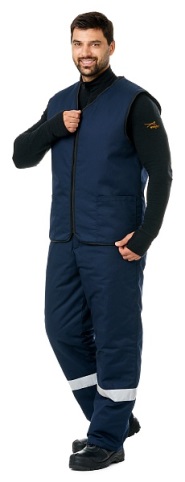 шт.18Застежка на молнию. Боковые накладные карманы. Все срезы жилета окантованы трикотажной тесьмой.Ткань верха: смесовая (65% полиэфир, 35% хлопок) с водоотталкивающей отделкой, плотность 210 г/кв.м.
Утеплитель: термофайбер или аналог плотность 150 г/кв.м.
Подкладка: 100% полиэфир.
ТР ТС 017/2011
ГОСТ 25295-2003;ГОСТ Р 12.4.236-2011Белье нательное утепленное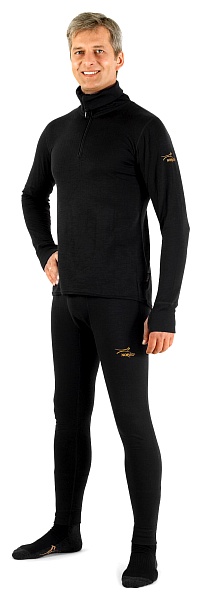 шт.220 (мужское)18 (женское)Кальсоны + фуфайкаТермобелье выполнено из эластичного трикотажного полотна переплетения «джерси». Соединительные швы выполнены плоским швом (флэтлок), что обеспечивает высокий комфорт при ношении. Состав полотна обеспечивает быстрое отведение влаги и сохранение тепла.
Термобелье предназначено для действий средней активности при ношении в прохладную и холодную погоду.Состав: 50% хлопок, 45% полиэфир, 5% эластан.
Плотность: 200 г/кв.м.
Цвет: черный.Белье нательное утепленноешт.Кальсоны + фуфайкаТермобелье выполнено из эластичного трикотажного полотна переплетения «джерси». Соединительные швы выполнены плоским швом (флэтлок), что обеспечивает высокий комфорт при ношении. Состав полотна обеспечивает быстрое отведение влаги и сохранение тепла.
Термобелье предназначено для действий средней активности при ношении в прохладную и холодную погоду.Состав: 50% хлопок, 45% полиэфир, 5% эластан.
Плотность: 200 г/кв.м.
Цвет: черный.Белье нательное утепленноешт.Кальсоны + фуфайкаТермобелье выполнено из эластичного трикотажного полотна переплетения «джерси». Соединительные швы выполнены плоским швом (флэтлок), что обеспечивает высокий комфорт при ношении. Состав полотна обеспечивает быстрое отведение влаги и сохранение тепла.
Термобелье предназначено для действий средней активности при ношении в прохладную и холодную погоду.Состав: 50% хлопок, 45% полиэфир, 5% эластан.
Плотность: 200 г/кв.м.
Цвет: черный.Белье нательное утепленноешт.Кальсоны + фуфайкаТермобелье выполнено из эластичного трикотажного полотна переплетения «джерси». Соединительные швы выполнены плоским швом (флэтлок), что обеспечивает высокий комфорт при ношении. Состав полотна обеспечивает быстрое отведение влаги и сохранение тепла.
Термобелье предназначено для действий средней активности при ношении в прохладную и холодную погоду.Состав: 50% хлопок, 45% полиэфир, 5% эластан.
Плотность: 200 г/кв.м.
Цвет: черный.Белье нательное утепленноешт.Кальсоны + фуфайкаТермобелье выполнено из эластичного трикотажного полотна переплетения «джерси». Соединительные швы выполнены плоским швом (флэтлок), что обеспечивает высокий комфорт при ношении. Состав полотна обеспечивает быстрое отведение влаги и сохранение тепла.
Термобелье предназначено для действий средней активности при ношении в прохладную и холодную погоду.Состав: 50% хлопок, 45% полиэфир, 5% эластан.
Плотность: 200 г/кв.м.
Цвет: черный.Белье нательное утепленноешт.Кальсоны + фуфайкаТермобелье выполнено из эластичного трикотажного полотна переплетения «джерси». Соединительные швы выполнены плоским швом (флэтлок), что обеспечивает высокий комфорт при ношении. Состав полотна обеспечивает быстрое отведение влаги и сохранение тепла.
Термобелье предназначено для действий средней активности при ношении в прохладную и холодную погоду.Состав: 50% хлопок, 45% полиэфир, 5% эластан.
Плотность: 200 г/кв.м.
Цвет: черный.Белье нательное утепленноешт.Кальсоны + фуфайкаТермобелье выполнено из эластичного трикотажного полотна переплетения «джерси». Соединительные швы выполнены плоским швом (флэтлок), что обеспечивает высокий комфорт при ношении. Состав полотна обеспечивает быстрое отведение влаги и сохранение тепла.
Термобелье предназначено для действий средней активности при ношении в прохладную и холодную погоду.Состав: 50% хлопок, 45% полиэфир, 5% эластан.
Плотность: 200 г/кв.м.
Цвет: черный.Белье нательное утепленноешт.Кальсоны + фуфайкаТермобелье выполнено из эластичного трикотажного полотна переплетения «джерси». Соединительные швы выполнены плоским швом (флэтлок), что обеспечивает высокий комфорт при ношении. Состав полотна обеспечивает быстрое отведение влаги и сохранение тепла.
Термобелье предназначено для действий средней активности при ношении в прохладную и холодную погоду.Состав: 50% хлопок, 45% полиэфир, 5% эластан.
Плотность: 200 г/кв.м.
Цвет: черный.Белье нательное утепленноешт.Кальсоны + фуфайкаТермобелье выполнено из эластичного трикотажного полотна переплетения «джерси». Соединительные швы выполнены плоским швом (флэтлок), что обеспечивает высокий комфорт при ношении. Состав полотна обеспечивает быстрое отведение влаги и сохранение тепла.
Термобелье предназначено для действий средней активности при ношении в прохладную и холодную погоду.Состав: 50% хлопок, 45% полиэфир, 5% эластан.
Плотность: 200 г/кв.м.
Цвет: черный.Белье нательное утепленноешт.Кальсоны + фуфайкаТермобелье выполнено из эластичного трикотажного полотна переплетения «джерси». Соединительные швы выполнены плоским швом (флэтлок), что обеспечивает высокий комфорт при ношении. Состав полотна обеспечивает быстрое отведение влаги и сохранение тепла.
Термобелье предназначено для действий средней активности при ношении в прохладную и холодную погоду.Состав: 50% хлопок, 45% полиэфир, 5% эластан.
Плотность: 200 г/кв.м.
Цвет: черный.Белье нательное утепленноешт.Кальсоны + фуфайкаТермобелье выполнено из эластичного трикотажного полотна переплетения «джерси». Соединительные швы выполнены плоским швом (флэтлок), что обеспечивает высокий комфорт при ношении. Состав полотна обеспечивает быстрое отведение влаги и сохранение тепла.
Термобелье предназначено для действий средней активности при ношении в прохладную и холодную погоду.Состав: 50% хлопок, 45% полиэфир, 5% эластан.
Плотность: 200 г/кв.м.
Цвет: черный.Белье нательное утепленноешт.Кальсоны + фуфайкаТермобелье выполнено из эластичного трикотажного полотна переплетения «джерси». Соединительные швы выполнены плоским швом (флэтлок), что обеспечивает высокий комфорт при ношении. Состав полотна обеспечивает быстрое отведение влаги и сохранение тепла.
Термобелье предназначено для действий средней активности при ношении в прохладную и холодную погоду.Состав: 50% хлопок, 45% полиэфир, 5% эластан.
Плотность: 200 г/кв.м.
Цвет: черный.Белье нательное утепленноешт.Кальсоны + фуфайкаТермобелье выполнено из эластичного трикотажного полотна переплетения «джерси». Соединительные швы выполнены плоским швом (флэтлок), что обеспечивает высокий комфорт при ношении. Состав полотна обеспечивает быстрое отведение влаги и сохранение тепла.
Термобелье предназначено для действий средней активности при ношении в прохладную и холодную погоду.Состав: 50% хлопок, 45% полиэфир, 5% эластан.
Плотность: 200 г/кв.м.
Цвет: черный.Свитер полушерстяной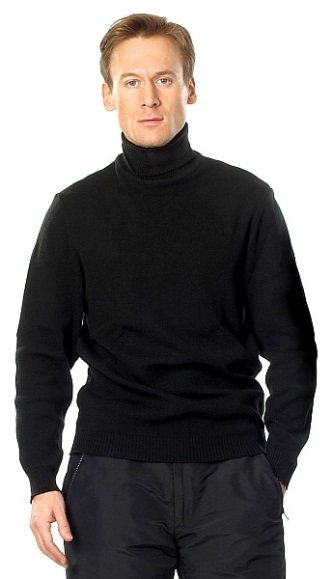 шт.184Свитер полушерстяной. Прямой силуэт, без застежки. По горловине - воротник высотой 17 см пришитый на кеттельной машине. Рукава втачные. Манжеты рукавов и низ изделия связаны переплетением ластик 2х1. Состав: 30% шерсть, 70% ПАН. Цвет: черный ГОСТ 31410-2009, ТР ТС 017/2011.Футболка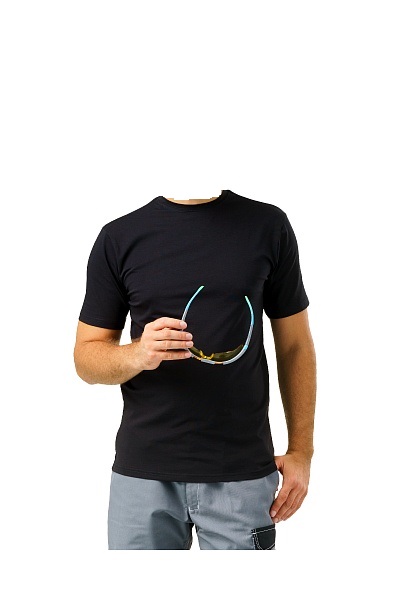 шт.521Ткань: 95% хлопок, 5% эластан, плотность 180  г/кв.м.
Цвет: черный.ТР ТС 017/2011Шапка – ушанка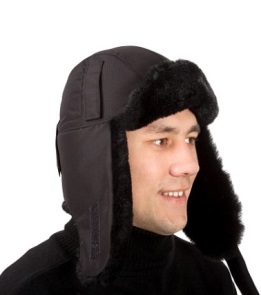 шт.34 (серых)Ткань: смесовая (65% полиэфир, 35% хлопок) с водоотталкивающей отделкой, плотность 210 г/кв.м.
Утеплитель: Шелтер Микро или аналог не менее 120 г/кв.м, 2 слоя.
Подкладка: овчина меховая и фланель (100% хлопок), плотность 175 г/кв.м.ТР ТС 017/2011
ГОСТ 10325-2014Подшлемник под каску меховой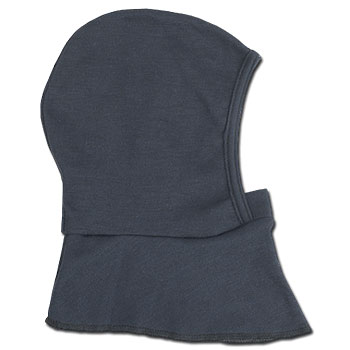 шт.112Описание модели: Подшлемник меховой с комбинированной подкладкой: - внутренняя часть выполнена из фланели;- уши, затылочная часть и козырек из натуральной меховой овчины;- застежка-пата на липучке;- козырек фиксируется на две кнопки;- снаружи расположены 4 паты с липучками для крепления защитной каски; Ткань верха: 100% полиэстер (мембранная, ветрозащитная, дышащая, морозостойкая) плотность 150 г/м2. Утеплитель: Тинсулейт или аналог (донышко – 3 слоя, уши, козырек и затылочная часть – 1 слой). Цвет: черный. ГОСТ 10325-79Маска трикотажная для защиты от пониженных температур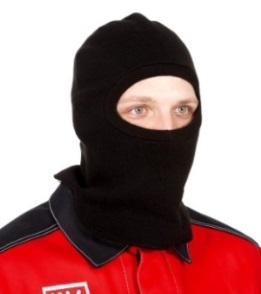 шт.36Материал: шерсть – 65 %, ПЭ – 35 %; ГОСТ 17-635-87. Представляет собой подшлемник с прорезями для глаз и рта.Бейсболка с фирменным логотипом ОАО «НК «Янгпур» 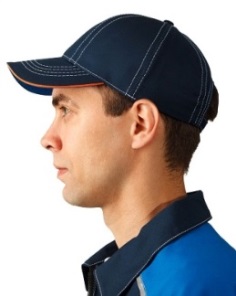 шт.110 (серых)148 (зеленых)Ткань: смесовая (65% полиэфир, 35% хлопок).Цвет: темно-синий или серий. Размер: 54–62 (регулируемый).Примерный вес брутто: 0,08 кг.На фронтальной стороне кепки-бейсболки (спереди) надпись – «Янгпур» и эмблема компани, вышитая либо нанесена любым иным способом, устойчивая к механическим и климатическим воздействующим факторам.ТР ТС 019/2011
ГОСТ 12.4.280-2014Жилет сигнальный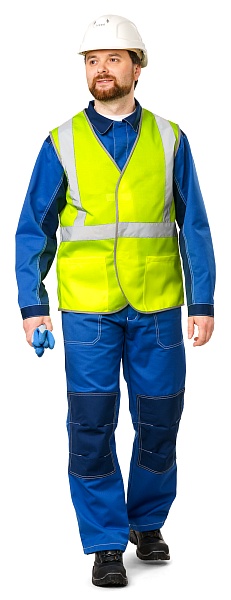 шт.20Застежка на липкую ленту велькро. Кант – износостойкая трикотажная тесьма серого цвета. 100% полиэфир, плотность 120 г/кв.м. Фоновый материал обеспечивает высокую видимость в дневное время, а световозвращающие полосы – в ночное и в условиях недостаточной видимости (при плохой погоде).Световозвращающий материал: лента шириной 5 см, обеспечивает хорошую видимость.Цвет: флуоресцентный желтый. Каска защитная (цвет белый)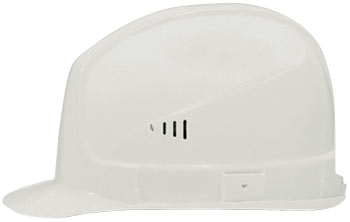 шт.75Материал: ударопрочный полипропилен. Конструкция должна предусматривать регулировку размера оголовья с помощью храповика, а также крепление дополнительных СИЗ: наушников, щитков. Каска поставляется в комплекте с подборочным ремнем. Год выпуска продукции 2021 г. Температурный режим от – 50С до + 50 С. Электроизоляция до 1000 В.Регулировка оголовья: храповой механизм РАПИД Размер: 51 - 65 см.;Крепление оголовья: в восьми точках;Вентиляция: тройная система вентиляции;Материал оголовья: текстильный материал;Защитные свойства: Механическая прочность – должна выдержать при вертикальный удар с энергией не менее 20 Дж, амортизация – должна выдерживать вертикальный удар с энергией не менее 20 Дж, усилие, переданное каской головы, не должно превышать 5 кН.Масса корпуса: не более 320 г.; Цвет: белый.ТР ТС 019/2011 ТУ 2291-068-36438019-13 EN 397.Каска защитная (цвет оранжевый)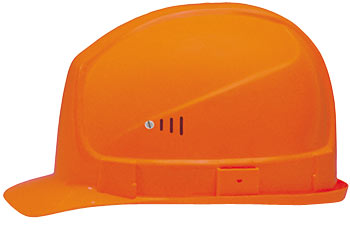 шт.120Материал: ударопрочный полипропилен. Конструкция должна предусматривать регулировку размера оголовья с помощью храповика, а также крепление дополнительных СИЗ: наушников, щитков. Каска поставляется в комплекте с подборочным ремнем. Год выпуска продукции 2021 г. Температурный режим от – 50С до + 50 С. Электроизоляция до 1000 В.Регулировка оголовья: храповой механизм РАПИД Размер: 51 - 65 см.;Крепление оголовья: в восьми точках;Вентиляция: есть;Защитные свойства: Механическая прочность – должна выдержать при вертикальный удар с энергией не менее 20 Дж, амортизация – должна выдерживать вертикальный удар с энергией не менее 20 Дж, усилие, переданное каской головы, не должно превышать 5 кН.Масса корпуса: не более 326 г.; Цвет: оранжевый. ТР ТС 019/2011 ТУ 2291-068-36438019-13 EN 397.